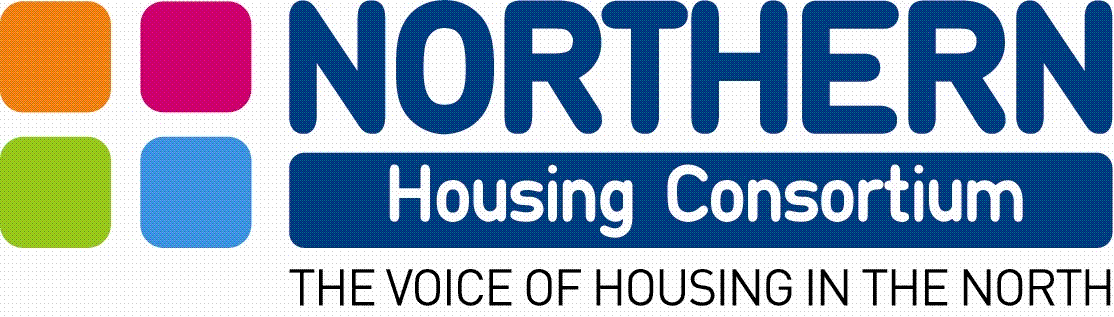 Application for EmploymentSection A: Personal DetailsDriving LicenceRelationship to NHCYour right to work in the UKSicknessSection B: Qualifications and ExperiencePlease try to provide as much information as possible; this will help us determine your suitability to the post.Current employmentPlease tell us about your most recent current employment.Previous employmentPlease detail all your previous employment, starting with most recent first. (Please use an additional sheet if required)Education, training and qualificationsTraining Courses and Professional/Vocational QualificationsSection CSection D: Further InformationSection E: DisabilitiesThe following questions ask for information about any disability which may affect either the recruitment process or job performance, so we can consider what adjustments might be needed to give you equality of opportunity.  Applicants who declare a disability will be given equal consideration.Section F: ReferencesTo the best of my knowledge and belief, the information given on this form is correct and complete.Please send completed application forms to enquiries@northern-consortium.org.uk or Northern Housing Consortium, Loftus House, Colima Avenue, Sunderland Enterprise Park, Sunderland, SR5 3XBData Protection: The information provided on this form will be used by us for the purposes of assessing your application and, if your application does not result in you being employed by us, will be retained only for so long as is necessary. If you are employed by us, the information will form part of your personnel file and may be processed for any purpose in connection with your employmentPost TitleSectionPlease study the enclosed Job Description before completing this application formSurnameForenamesPrevious Names (if any)AddressPostcode     AddressPostcode     AddressPostcode     Home tel.MobileWork (if convenient)E-mail:E-mail:National Insurance NumberDo you hold a full current driving license? (please tick)                     Yes                               No     If yes, do you have any endorsements?                     Yes                               No    Give detailsIf you have ANY relationship with any Senior Officer or Board Member of the Consortium, please state the name(s) and nature of the relationship(s)Are there any restrictions which might affect your right to take up employment in the UK?         Yes                               No    If yes, please give further detailIf yes, please give further detailHow many days sickness have you had in the last 2 years?                                    DaysJob TitleDates of employmentEmployerCurrent salaryAddressTo who do you report (Job Title)AddressWhat staff report to you?Main dutiesMain dutiesReason for leavingReason for leavingPeriod of notice requiredPeriod of notice requiredEmployer & Job Title(s)  (with full address(es)EarningsDate of EmploymentFrom              ToReason for LeavingSecondary School/ College/ University Certificates/QualificationsGrade Institute or Course OrganiserQualificationAttendedGradePlease refer to sections 1, 2, 3 & 4 of the job description and outline any relevant experience in support of your application (please consider our Company Values when providing your answers)Please provide any further information you would like to give in support of your application. Do you consider yourself to have a disability?              Yes                               No    You may if you wish use this space to describe your disability:In the event that you are shortlisted, is there anything we need to know about you in order to offer you a fair selection interview (e.g. accessible premises, signer, interpreter, etc?)Please give the name, address and occupation of two independent references from whom we may seek information regarding your suitability for employment.  If you are currently in employment, one of the referees should be your existing employer.Please give the name, address and occupation of two independent references from whom we may seek information regarding your suitability for employment.  If you are currently in employment, one of the referees should be your existing employer.Please give the name, address and occupation of two independent references from whom we may seek information regarding your suitability for employment.  If you are currently in employment, one of the referees should be your existing employer.Please give the name, address and occupation of two independent references from whom we may seek information regarding your suitability for employment.  If you are currently in employment, one of the referees should be your existing employer.Please give the name, address and occupation of two independent references from whom we may seek information regarding your suitability for employment.  If you are currently in employment, one of the referees should be your existing employer.Please give the name, address and occupation of two independent references from whom we may seek information regarding your suitability for employment.  If you are currently in employment, one of the referees should be your existing employer.Reference 1Reference 1Reference 1Reference 2Reference 2Reference 2NameNameCompanyCompanyAddressAddressPostcodePostcodePhonePhoneEmailEmailRelationshipRelationshipJob TitleJob TitleMay we contact prior to Interview?May we contact prior to Interview?Yes     No May we contact prior to Interview?May we contact prior to Interview?Yes     No Please state where you saw this job advertised:Note: If you canvas any Senior Officer or Board Member of the Consortium either directly or indirectly for this appointment, or if you fail to disclose a relationship or knowingly provide false information on  this form, you will be disqualified from appointment, and if already appointed, you will be liable for dismissal without further notice.SignedDate